UNIVERSIDAD NACIONAL JOSÉ FAUSTINO SÁNCHEZ CARRIÓN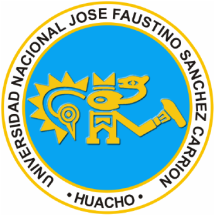            Facultad Ingeniería Agraria, Industrias Alimentarias y AmbientalEscuela Profesional de Ingeniería ZootécnicaSILABOMÉTODOS ESTADÍSTICOS PARA LA INVESTIGACIÓNDATOS GENERALESCódigo de la Asignatura		: 405Escuela Profesional	                     : Ingeniería ZootécnicaDepartamento Académico		: Ingeniería Zootécnica Ciclo					: VIICréditos				: 04Plan de Estudios			: 05Condición                                     : ObligatorioHoras Semanales			: Teoría: 3; practica: 2         Pre-requisito				: Estadística GeneralSemestre Académico		: 2018-IDocente				: Airahuacho Bautista Felix Esteban		Colegiatura				: 92559		Correo Electrónico			: estebanfelix1107@hotmail.comSUMILLAAplicaciones de la distribución ji-cuadrado. Prueba de Hipótesis sobre frecuencias. Diseño Completamente Aleatorio. Análisis de varianza. Prueba F. Prueba de Comparaciones múltiples. Diseño en Bloque aleatorio. Diseño Cuadrado Latino. Análisis de Covarianza. Experimentos factoriales. Parcelas divididas y sub divididas.METODOLOGIA DE ENSEÑANZA3.1. CompetenciasIdentifica los diferentes diseños estadísticos utilizados en producción animal.Desarrolla los principales diseños experimentales en producción animal.Evalúa adecuadamente los resultados generados por los diferentes diseños experimentales.3.2. Estrategias MetodológicasLa asignatura será teórico-práctica. Las clases se desarrollarán empleando el método deductivo e inductivo a través de la exposición oral, con la participación activa de los alumnos. En las clases prácticas serán dirigidas y se desarrollarán a través de la resolución de problemas (estudio de casos) y de trabajos académicos experimentales3.3. Medios y Materiales de enseñanzaPizarra acrílica, mota, plumones, separatas y calculadora.CONTENIDO TEMÁTICO Y CRONOGRAMAUNIDAD DE APRENDIZAJE  Nº 1: Consideraciones Básicas en el Diseño de ExperimentosCAPACIDAD GENERAL.  Utiliza las consideraciones básicas en el Diseño de experimentos para aplicarlas en una investigación. UNIDAD DE APRENDIZAJE Nº 2: Los Principales Diseños Experimentales en Producción AnimalCAPACIDAD GENERAL.  Aplica los diferentes diseños experimentales y analiza adecuadamente sus resultados. UNIDAD DE APRENDIZAJE  Nº 3: Pruebas de Comparaciones Múltiples de promedios de TratamientosCAPACIDAD GENERAL.  Aplica las diferentes pruebas de comparaciones múltiples de promedios de tratamientos analizando adecuadamente sus resultados. UNIDAD DE APRENDIZAJE  Nº 4: Estadística no paramétrica.CAPACIDAD GENERAL.  Aplica los diferentes diseños no paramétricos que se utilizan en producción animal y analiza adecuadamente sus resultados. METODOLOGÍA DE EVALUACIÓN Evaluación Teórica (ET). Realizados en fechas programadas por la oficina de registros y asuntos académicos. Peso primer parcial = 0.35Peso segundo parcial = 0.35Evaluación Práctica (EP).Peso primer examen práctico = 0.10 Exposición de resultados de prueba experimental = 0.10 Estudio de caso (EC): Luego de explicado los fundamentos teóricos, se formarán grupos para el estudio de caso y su exposición por el alumno en cada clase. Peso estudio caso = 0.10Promedio final (PF). PF = 0.35 (1° ET) + 0.35 (2° ET) + 0.20 (EP) + 0.10 (EC)Observaciones:La calificación 10.5 equivale a 11 (Once), mientras 10.4 equivale a 10 (Diez)La inasistencia a los exámenes parciales y práctica por causas no documentadas a la dirección de escuela se calificará con cero.El examen sustitutorio incluye todo el contenido del curso y reemplaza a la menor calificación de uno de los exámenes parciales. Para poder acceder al examen sustitutorio, el alumno debe de tener una calificación igual o superior a 07 (siete) y no superar el 30% de inasistencias.El alumno que obtiene una calificación inferior a 07 (siete) o tiene más del 30% de inasistencia al primer parcial, no tiene oportunidad de aprobar el curso.        VI.      BIBLIOGRAFÍA BÁSICA Y COMPLEMENTARIA	1.  DAWSON, B. y R. G. TRAPP. 2002. Bioestadística Médica. Editorial El Manual Moderno. Tercera Edición. México. 435 pp. 2.	GUTIERREZ H. y R. DE LA VARA. 2004. Análisis y Diseño de Experimentos. Editorial McGraw-Hill Interamericana. México. 571 pp.3. KAPS M. y W. LAMBERSON. 2009. Bioestatistics for Animal Science. Editorial CAB International.Segunda Edición.UK, 504 pp.4.	KUEHL, R. O. 2001. Diseño de experimentos. Principios Estadísticos de Diseño y Análisis de Investigación. Editorial Thomson Learning. Segunda Edición. México. 666 pp.5.	MONTGOMERY, D.C. 1996. Diseño y Análisis de Experimentos. Grupo Editorial Iberoamericana. Primera Edición. México. 589 pp.6. RODRIGUEZ J. M.2005. Métodos de Investigación Pecuaria. Editorial Trillas. México. Primera edición. Segunda reimpresión. 208 pp.CONTENIDO TEMÁTICOCAPACIDADES ESPECÍFICAS  ACTITUDESPRIMERA SEMANASesión 1: Generalidades de los métodos estadísticos. Su importancia en la investigación. Introducción a la inferencia estadística básica.Práctica: Introducción al software RSEGUNDA SEMANASesión 2: Inferencia estadística básica: Prueba de hipótesis (media vs estándar, dos medias, proporción vs estándar, dos proporciones)Práctica: Estudio de casos.TERCERA SEMANASesión 3: Los principales diseños experimentales en zootecnia. Introducción al análisis de variancia.Práctica: Estudio de casos.CUARTA SEMANASesión 4: La técnica del análisis de varianza (ANOVA) y sus asunciones.Práctica: Estudio de casos.Utiliza los conceptos básicos de la inferencia estadística y conoce los criterios de decisión.Utiliza la terminología fundamental en el diseño de experimentos e identifica los principales diseños experimentales.Comprueba las asunciones del análisis de varianza en los datos de un experimento.  Valora y reconoce la utilidad de los métodos estadísticosEs riguroso en los requisitos estadísticos para poder utilizar un diseño experimental.CONTENIDO TEMÁTICOCAPACIDADESESPECÍFICAS           ACTITUDESQUINTA SEMANASesión 5: El Diseño Completamente al Azar (DCA). Práctica: Estudio de casos.SEXTA SEMANASesión 6: El Diseño de Bloques Completos al Azar (DBCA).Práctica: Estudio de casos.SEPTIMA SEMANASesión 7: El Diseño de Cuadrado Latino (DCL). Práctica: Evaluación.OCTAVA SEMANASesión 8: PRIMER PARCIALUtiliza y analiza adecuadamente el DCA. Utiliza y analiza adecuadamente el DBCA. Utiliza y analiza adecuadamente el DCL. Es cuidadoso al elegir el diseño experimental más adecuado a las circunstancias. Valora el rigor estadístico  y es estricto en sus procedimientosCONTENIDO TEMÁTICOCAPACIDADES ESPECÍFICASACTITUDESNOVENA SEMANASesión 9: Comparaciones múltiples (Tukey, Bonferroni y Dunnett). Práctica: Estudio de casosDÉCIMA SEMANASesión 10: Comparaciones por contrastes ortogonales.Práctica: Estudio de casos.DECIMO PRIMERASEMANASesión 11. Arreglos factoriales/parcelas divididasPráctica: Estudio de casos.DECIMO SEGUNDA SEMANASesión 12: Análisis de covarianza. Práctica: Estudio de casos. Utiliza y analiza adecuadamente las Pruebas a priori. Establece y analiza adecuadamente los contrastes ortogonales. Aplica y analiza las diferentes técnicas adicionales en el diseño de experimentos. Reconoce la importancia las pruebas de comparaciones múltiples Valora el rigor estadístico  y es cuidadoso en sus procedimientosCONTENIDO TEMÁTICOCAPACIDADES ESPECÍFICASACTITUDESDECIMO TERCERA SEMANASesión 13: Análisis de datos categóricos (tablas de contingencia). Práctica: Estudio de casos. DECIMO CUARTA SEMANASesión 14: Prueba de Kruskal-Wallis  Práctica: Estudio de casos.DECIMO QUINTA SEMANASesión 15: Prueba de Friedman.   Práctica: Evaluación. DECIMO SEXTA SEMANASesión 16: SEGUNDO PARCIALAplica y analiza adecuadamente la técnica no paramétricas para la comparación de tratamientos.Es consciente de las alternativas que se pueden utilizar para el análisis de datos.Valora el rigor estadístico  y es cuidadoso en sus procedimientos